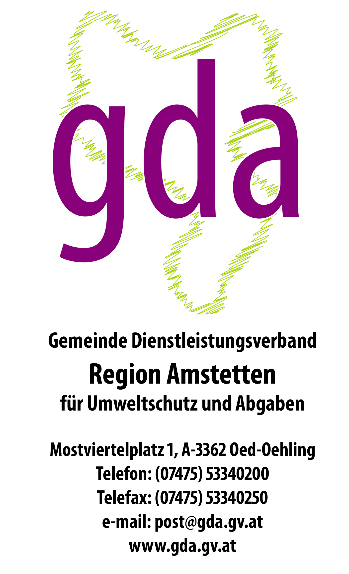 BewerbungsbogenProjektbetreuung für Klima- und Energieprojekte
(20-30 h; w/m/d)Angaben zur PersonSchul- und BerufsausbildungKenntnisse und FertigkeitenBerufliche und sonstige TätigkeitenBei Platzmangel bitte Zeilen einfügen!Derzeitige Tätigkeit(en)SonstigesDatenschutzhinweis: Die von Ihnen angegebenen personenbezogenen Daten werden ausschließlich für Ihre gegenständliche Bewerbung verarbeitet und zu keinen weiteren Zwecken verwendet. Eine Übermittlung der Daten an Dritte findet nicht statt. Daten, die aus diesem Grund erhoben wurden, werden für die Dauer von 7 (sieben) Monaten gespeichert und dann gelöscht, sofern kein besonderer Aufbewahrungsgrund im Einzelfall vorliegt, der eine längere Speicherdauer rechtfertigt bzw. erfordert. Sie sind berechtigt, folgende Betroffenenrechte uns gegenüber geltend zu machen: Recht auf Auskunft, Berichtigung, Löschung, Einschränkung, Datenübertragbarkeit, Widerspruch, Beschwerde bei der österreichischen Datenschutzbehörde. Weitere Informationen finden Sie außerdem in unserer Datenschutzerklärung unter https://gda.gv.at/datenschutz sowie im Hinblick auf Ihre weiterführenden Rechte unter https://gda.gv.at/informationsblatt-rechte.Da wir Ihre Daten gerne länger als 7 Monate speichern wollen bitten wir Sie, auf freiwilliger Basis, um folgende Einwilligungserklärung:Hiermit erteile ich meine ausdrückliche Zustimmung, dass die von mir angegebenen personenbezogenen Daten zum Zwecke dieses Bewerbungsverfahrens für die Dauer von 2 (zwei) Jahren gespeichert werden dürfen.  Diese Zustimmung kann ich jederzeit per Brief an GDA, Mostviertelplatz 1, 3362 Oed-Oehling oder per E-Mail an post@gda.gv.at widerrufen. Der Zugang meines Widerrufs macht die weitere Verarbeitung meiner Daten auf Basis der Einwilligung unzulässig, hat aber keine Auswirkung auf die Zulässigkeit vor dem Widerruf. JA, Einwilligung zur Speicherung meiner Daten für die Dauer von 2 Jahren erteilt NEIN, Einwilligung nicht erteilt
Anfallende Auslagen für das Bewerbungsgespräch werden vom GDA nicht erstattet.  
Mit Ihrer Unterschrift bestätigen Sie, dass die vorstehenden Angaben vollständig und wahrheitsgetreu sind und Ihnen bekannt ist, dass – im Falle einer Aufnahme – bei wissentlich falschen Angaben die sofortige Auflösung des Dienstverhältnisses zu erwarten ist.________________________, am ________________	____________________________________	Ort	Datum	UnterschriftDem Bewerbungsbogen sind beizulegen:LebenslaufPersönliches MotivationsschreibenFamilienname(n)  weiblich  männlich  diversVorname(n)  weiblich  männlich  diversAdresseAdresseStaatsbürgerschaftTitelTitelGeburtsdatumGeburtsortGeburtsortGeburtsortGeburtsortFamilienstand  ledig  verheiratet  verheiratet  verwitwet  verwitwet  verwitwet  verwitwet  geschieden  geschiedenKinder (Anzahl)Wehr(Ersatz)dienstWehr(Ersatz)dienstWehr(Ersatz)dienst  abgeleistet  abgeleistet  abgeleistet  abgeleistetErreichbarkeitFestnetz:  _______________________    Mobil:  _________________________E-Mail:  __________________________________________________________Festnetz:  _______________________    Mobil:  _________________________E-Mail:  __________________________________________________________Festnetz:  _______________________    Mobil:  _________________________E-Mail:  __________________________________________________________Festnetz:  _______________________    Mobil:  _________________________E-Mail:  __________________________________________________________Festnetz:  _______________________    Mobil:  _________________________E-Mail:  __________________________________________________________Festnetz:  _______________________    Mobil:  _________________________E-Mail:  __________________________________________________________Festnetz:  _______________________    Mobil:  _________________________E-Mail:  __________________________________________________________Festnetz:  _______________________    Mobil:  _________________________E-Mail:  __________________________________________________________Festnetz:  _______________________    Mobil:  _________________________E-Mail:  __________________________________________________________Möglicher DienstbeginnFrühestens: _______________________________________________________Frühestens: _______________________________________________________Frühestens: _______________________________________________________Frühestens: _______________________________________________________Frühestens: _______________________________________________________Frühestens: _______________________________________________________Frühestens: _______________________________________________________Frühestens: _______________________________________________________Frühestens: _______________________________________________________von – bisGenaue Bezeichnung der Schule, OrtDatum positiver AbschlussFührerscheinGruppe(n)  A  B  C  D  E  F  GEDV-Kenntnisse  Word  Excel  SAP  SAP  Outlook  Outlook  PowerPoint  PowerPointWeitere EDV-KenntnisseSonstige KenntnisseAus- und Fortbildungenvon – bisFirma / Branche, OrtBeschäftigt als undBeschäftigungsausmaßAlsBeiSeitAnzahl Wochenstundensonstige derzeitige Tätigkeiten (freiwillige Angabe)